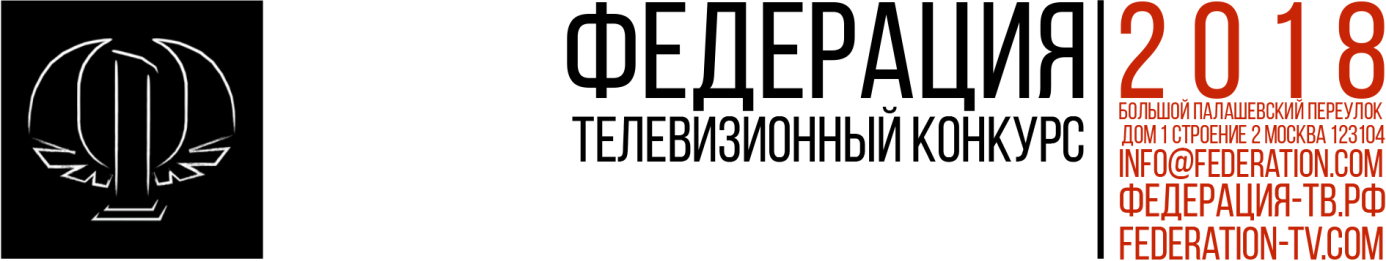 IVВСЕРОССИЙСКИЙ ОТКРЫТЫЙ ТЕЛЕВИЗИОННЫЙ КОНКУРС ФЕДЕРАЦИЯ 2018ГРАН-ПРИ КОНКУРСНАЯ ПРОГРАММА «МОЯ СТРАНА»НОМИНАЦИЯ «НАРОДЫ РОССИИ»НОМИНАЦИЯ «ЯЗЫК ПРЕДКОВ»НОМИНАЦИЯ «ЧЕЛОВЕК СВОЕГО ВРЕМЕНИ»НОМИНАЦИЯ «САМИ МЫ МЕСТНЫЕ»НОМИНАЦИЯ «ИСТОРИИ ГОРОДА Н-СКА»КОНКУРСНАЯ ПРОГРАММА «РЕГИОНАЛЬНЫЙ БРЕНД»НОМИНАЦИЯ «БРЕНД РЕГИОНА»(ДЛИННЫЙ ФОРМАТ)НОМИНАЦИЯ «БОЛЬШАЯ СТРАНА, УЗНАЙ БОЛЬШЕ»НОМИНАЦИЯ «СДЕЛАНО В РОССИИ»СПЕЦИАЛЬНЫЕ НОМИНАЦИИНОМИНАЦИЯ «ЖИВОЙ ИСТОЧНИК»НОМИНАЦИЯ «СОБЫТИЕ ГОДА»НОМИНАЦИЯ  «СЕМЬЯ»ВЛАДИКАВКАЗТЕЛЕКАНАЛ ОСЕТИЯ-ИРЫСТОНМАХАРБЕК ВАЗИЕВ. БОЛЬШИЕ ОСЕТИНЫ.             https://irystontv.media.eagleplatform.com/index/player?record_id=1032810ГРАН-ПРИ №ГОРОДКАНАЛНАЗВАНИЕ РАБОТЫССЫЛКА     ОЦЕНКА1ХАБАРОВСКТЕЛЕКАНАЛ  6ТВТАМ ГДЕ ТЕЧЕТ АМГУНЬhttps://www.youtube.com/watch?v=K-V-tdgEsRE&list=PLpIYKC8xQvRDCNa3ff0U4geRVrgkLApVr&t=3s&index=6ПОБЕДИТЕЛЬ2ВОРОНЕЖТЕЛЕКАНАЛTV ГУБЕРНИЯПРОГРАММА “АДРЕС ИСТОРИИ»https://www.youtube.com/watch?v=9SpCvg5-eKs&list=PLpIYKC8xQvRDCNa3ff0U4geRVrgkLApVr&t=0s&index=5НОМИНАНТ3ИЖЕВСКТРК МОЯ УДМУРТИЯКАЗАКИ (ИЗ ЦИКЛА «ЭТНИКА»)https://www.youtube.com/watch?v=ngi1T4DDldw&list=PLpIYKC8xQvRDCNa3ff0U4geRVrgkLApVr&t=0s&index=2НОМИНАНТ4УЧАЛЫТЕЛЕКАНАЛ УЧАЛЫ ТВКАЗАКИhttps://www.youtube.com/watch?v=ooIdtU1Fzw4&list=PLpIYKC8xQvRDCNa3ff0U4geRVrgkLApVr&t=0s&index=3НОМИНАНТ5ЕКАТЕРИНБУРГТЕЛЕКАНАЛ ОТВНАЦИОНАЛЬНОЕ ИЗМЕРЕНИЕhttps://www.youtube.com/watch?v=TXPTzEZUXm0&list=PLpIYKC8xQvRDCNa3ff0U4geRVrgkLApVr&t=0s&index=4НОМИНАНТ№ГОРОДКАНАЛНАЗВАНИЕ РАБОТЫССЫЛКАОЦЕНКА1УФАТЕЛЕКАНАЛ ТАМЫРЭТНОLIKEhttps://www.youtube.com/watch?v=LloQgF8n7pQ&list=PLpIYKC8xQvRDCNa3ff0U4geRVrgkLApVr&t=9s&index=10ПОБЕДИТЕЛЬ 2САРАНСКГТРК МОРДОВИЯФИННО-УГОРСКИЙ ТУРИЗМhttps://www.youtube.com/watch?v=0blYA7WUIk4&list=PLpIYKC8xQvRDCNa3ff0U4geRVrgkLApVr&t=0s&index=11НОМИНАНТ3ВЛАДИКАВКАЗТЕЛЕКАНАЛОСЕТИЯ - ИРЫСТОНСÆДÆ ÆНЦОЙЫ(СТО СПОКОЙСТВИЙ)https://www.youtube.com/watch?v=sqciBbFOCa0&list=PLpIYKC8xQvRDCNa3ff0U4geRVrgkLApVr&t=0s&index=7НОМИНАНТ4САРАНСКГТРК МОРДОВИЯОШ ПАНДО – ЛЕГЕНДА РОДНОГО КРАЯhttps://www.youtube.com/watch?v=NAF9WqwFMFQ&list=PLpIYKC8xQvRDCNa3ff0U4geRVrgkLApVr&t=0s&index=9НОМИНАНТ5УФАТЕЛЕКАНАЛ БСТУЧУ БАШКИРСКИЙ ЯЗЫКhttps://www.youtube.com/watch?v=bojkKTZ-IZk&list=PLpIYKC8xQvRDCNa3ff0U4geRVrgkLApVr&t=0s&index=8НОМИНАНТ№ГОРОДКАНАЛНАЗВАНИЕ РАБОТЫССЫЛКАОЦЕНКА1ВИДНОЕТЕЛЕКАНАЛ ВИДНОЕ ТВ НА ВЕС ЗОЛОТАhttps://rutube.ru/video/73edaf3f336242422b65deb4c6839ea4/ПОБЕДИТЕЛЬ2КЕМЕРОВОГТРК КУЗБАССЛЕГЕНДЫ ЗЕМЛИ КУЗНЕЦКОЙ             https://www.youtube.com/watch?v=ihjEoSn_FS8&list=PLpIYKC8xQvRDCNa3ff0U4geRVrgkLApVr&t=0s&index=13НОМИНАНТ3НЕФТЕКАМСКТЕЛЕКАНАЛ НЕФТЕКАМСК 24 Я ХОЧУ ПОДАРИТЬ ВАМ НЕЖНОСТЬ!https://www.youtube.com/watch?v=ON3tKgiDSiU&index=14&list=PLpIYKC8xQvRDCNa3ff0U4geRVrgkLApVr&t=0sНОМИНАНТ4КАЛУГАТЕЛЕКАНАЛ  НИКА-ТВБАЙКОНУР. ПАДЕНИЕ «САТАНЫ».https://www.youtube.com/watch?v=BRl-PRra-nM&index=16&list=PLpIYKC8xQvRDCNa3ff0U4geRVrgkLApVr&t=0sНОМИНАНТ4ЩЕЛКОВОТЕЛЕКАНАЛ ЩЕЛКОВСКОЕ ТЕЛЕВИДЕНИЕВАСИЛИЮ РЕШЕТНИКОВУ – ЧЕЛОВЕКУ И САМОЛЁТУhttps://www.youtube.com/watch?v=Jj5LGS5AZ-8&index=15&list=PLpIYKC8xQvRDCNa3ff0U4geRVrgkLApVr&t=0sНОМИНАНТ СЫКТЫВКАРТЕЛЕКАНАЛ ЮРГАНЗАСЛУЖЕННЫЙ АРТИСТ ГУЛАГА СПЕЦИАЛЬНЫЙ ПРИЗ ЗА ФУНДАМЕНТАЛЬНЫЙ ТРУД И УВАЖЕНИЕ К ИСТОРИЧЕСКОЙ ПРАВДЕ№ГОРОДКАНАЛНАЗВАНИЕ РАБОТЫССЫЛКАОЦЕНКА1ИЖЕВСКТРК МОЯ УДМУРТИЯРЕАЛИТИ-ШОУ ПО СОСЕДСТВУ ВЫПУСК 4https://www.youtube.com/watch?v=c7SekIS5so0&index=21&list=PLpIYKC8xQvRDCNa3ff0U4geRVrgkLApVr&t=22sПОБЕДИТЕЛЬ2ВИДНОЕТЕЛЕКАНАЛ ВИДНОЕ ТВМАРШРУТ № 379  https://www.youtube.com/watch?v=qp2jliib1coНОМИНАНТ3КРАСНОЯРСКТЕЛЕКАНАЛ ЕНИСЕЙКРАЙ БЕЗ ОКРАИН: СИБИРСКОЕ КОРОЛЕВСТВО СЕТОhttps://www.youtube.com/watch?v=dTC6rzuqNxQ&index=17&list=PLpIYKC8xQvRDCNa3ff0U4geRVrgkLApVr&t=0sНОМИНАНТ4МЫТИЩИТЕЛЕКАНАЛ ПЕРВЫЙ МЫТИЩИНСКИЙДЕНЬ РОЖДЕНИЯ ОКРУГА. МЫТИЩИ – 2018https://www.youtube.com/watch?v=sN1AH4Q09zM&index=20&list=PLpIYKC8xQvRDCNa3ff0U4geRVrgkLApVr&t=0sНОМИНАНТ5КОСТРОМАТЕЛЕКАНАЛ  РУСЬВОХМЯКИhttps://www.youtube.com/watch?v=-8dyQmSTpQ8&index=19&list=PLpIYKC8xQvRDCNa3ff0U4geRVrgkLApVr&t=0sНОМИНАНТ№ГОРОДКАНАЛНАЗВАНИЕ РАБОТЫССЫЛКАОЦЕНКА1КРАСНОДАРТЕЛЕКАНАЛ КУБАНЬ 24ЭТО НАДО ЖИВЫМ. ЛАБИНСКИЙ РАЙОН, МОСТОВСКИЙ РАЙОНhttps://www.youtube.com/watch?v=5IYZGptRDDQ&index=27&list=PLpIYKC8xQvRDCNa3ff0U4geRVrgkLApVr&t=25sПОБЕДИТЕЛЬ2ТОМСКТЕЛЕКОМПАНИЯ ТОМСКОЕ ВРЕМЯТОМСКОЕ ВРЕМЯ. ИСТОРИЯ НАСТОЯЩЕГОhttps://www.youtube.com/watch?v=pr-8flqfe78&index=26&list=PLpIYKC8xQvRDCNa3ff0U4geRVrgkLApVr&t=0sНОМИНАНТ3КОВРОВТЕЛЕКАНАЛ НТК-КОВРОВ+ПРОЩЕНИЕhttps://www.youtube.com/watch?v=8Tzmc1YGA20&index=29&list=PLpIYKC8xQvRDCNa3ff0U4geRVrgkLApVr&t=0sНОМИНАНТ4КРАСНОЯРСКТЕЛЕКОМПАНИЯ АФОНТОВОДНЕВНИКИ ЭПОХИhttps://www.youtube.com/watch?v=PCU7BVW_aM8&index=24&list=PLpIYKC8xQvRDCNa3ff0U4geRVrgkLApVr&t=5sНОМИНАНТ5СЕВАСТОПОЛЬТЕЛЕКОМПАНИЯ НТС35 БАТАРЕЯ. ЖИЗНЬ ПОТОМСТВУ В ПРИМЕРhttps://www.youtube.com/watch?v=3fx1OAo1_Y0&index=28&list=PLpIYKC8xQvRDCNa3ff0U4geRVrgkLApVr&t=0sНОМИНАНТСАЛЕХАРДТЕЛЕКАНАЛ ПЕРВЫЙ АРКТИЧЕСКИЙКЛАД В УСАДЬБЕhttps://www.youtube.com/watch?v=2ydhTN8GukE&index=25&list=PLpIYKC8xQvRDCNa3ff0U4geRVrgkLApVr&t=5sСПЕЦИАЛЬНЫЙ ПРИЗ ЗА БЕРЕЖНОЕ ОТНОШЕНИЕ К ИСТОРИИ РОДНОГО ГОРОДА№ГОРОДКАНАЛНАЗВАНИЕ РАБОТЫССЫЛКАОЦЕНКА1ЧЕЛЯБИНСКТЕЛЕКАНАЛ ОТВШАГ ДО ПОБЕДЫhttps://www.youtube.com/watch?v=rVZBkDhatlY&index=32&list=PLpIYKC8xQvRDCNa3ff0U4geRVrgkLApVr&t=29sПОБЕДИТЕЛЬ2БРЯНСКГТРК БРЯНСК БРЯНСКОЕhttps://www.youtube.com/watch?v=WAy0Kg6q02Y&index=34&list=PLpIYKC8xQvRDCNa3ff0U4geRVrgkLApVr&t=0sНОМИНАНТ3НОВОСИБИРСКТЕЛЕКАНАЛ ОТСХОЛОДНЫЙ КРАЙ С ГОРЯЧИМ СЕРДЦЕМhttps://www.youtube.com/watch?v=cl2-bL00ncM&index=33&list=PLpIYKC8xQvRDCNa3ff0U4geRVrgkLApVr&t=0sНОМИНАНТ4МЕЖДУРЕЧЕНСКТЕЛЕКАНАЛ ИЮНЬУНИКАЛЬНЫЙ КОМПЛЕКС В МЕЖДУРЕЧЕНСКЕhttps://www.youtube.com/watch?v=6HxJ5ESWRSU&index=30&list=PLpIYKC8xQvRDCNa3ff0U4geRVrgkLApVr&t=0sНОМИНАНТ5БЕРЕЗНИКИТЕЛЕКОМПАНИЯ БЕРЕЗНЯКИ ТВ100 ЛЕТ ГАЗЕТЕ «БЕРЕЗНИКОВСКИЙ РАБОЧИЙ»https://www.youtube.com/watch?v=NyMlEujlLD8&index=31&list=PLpIYKC8xQvRDCNa3ff0U4geRVrgkLApVr&t=0sНОМИНАНТНОМИНАЦИЯ «БРЕНД РЕГИОНА»(КОРОТКИЙ ФОРМАТ)НОМИНАЦИЯ «БРЕНД РЕГИОНА»(КОРОТКИЙ ФОРМАТ)НОМИНАЦИЯ «БРЕНД РЕГИОНА»(КОРОТКИЙ ФОРМАТ)НОМИНАЦИЯ «БРЕНД РЕГИОНА»(КОРОТКИЙ ФОРМАТ)НОМИНАЦИЯ «БРЕНД РЕГИОНА»(КОРОТКИЙ ФОРМАТ)1МОСКВАКИНОКОМПАНИЯ WHITE ROAD PICTURESМОЯ КАЛМЫКИЯ              https://www.youtube.com/watch?v=yFycdI8GraA&index=38&list=PLpIYKC8xQvRDCNa3ff0U4geRVrgkLApVr&t=0sНОМИНАНТ2ТУЛАТЕЛЕКАНАЛ ПЕРВЫЙ ТУЛЬСКИЙТУЛА – МАСТЕРСКАЯ РОССИИhttps://www.youtube.com/watch?v=zTffbpLTruE&index=36&list=PLpIYKC8xQvRDCNa3ff0U4geRVrgkLApVr&t=0sНОМИНАНТ3БЕЛГОРОДТРК МИР БЕЛОГОРЬЯБЕЛГОРОДСКАЯ ОБЛАСТЬ. Я ЛЮБЛЮhttps://www.youtube.com/watch?v=D8UwPY92jRg&index=37&list=PLpIYKC8xQvRDCNa3ff0U4geRVrgkLApVr&t=0sНОМИНАНТ4ВЛАДИКАВКАЗТЕЛЕКАНАЛ ОСЕТИЯ-ИРЫСТОНОТКРЫВАЯ ОСЕТИЮ      https://www.youtube.com/watch?v=3-hdvDgHMHk&index=35&list=PLpIYKC8xQvRDCNa3ff0U4geRVrgkLApVr&t=0sНОМИНАНТ№ГОРОДКАНАЛНАЗВАНИЕ РАБОТЫССЫЛКАОЦЕНКА1ЮЖНО-САХАЛИНСКТЕЛЕКАНАЛ ОТВ-САХАЛИНКРАЕВЕДЫ https://www.youtube.com/watch?v=9oGByMNlR8g&index=42&list=PLpIYKC8xQvRDCNa3ff0U4geRVrgkLApVr&t=0sПОБЕДИТЕЛЬ2КРАСНОДАР ТЕЛЕКАНАЛ КУБАНЬ 24СФЕРА ЖИЗНИ. ОТДЫХ.https://www.youtube.com/watch?v=7IJ3PEf0VpA&index=40&list=PLpIYKC8xQvRDCNa3ff0U4geRVrgkLApVr&t=0sНОМИНАНТ3КРАСНОЯРСКТЕЛЕКАНАЛ ЕНИСЕЙЛЕТО БЕЗ БИЛЕТАhttps://www.youtube.com/watch?v=7k2yyzhFFIg&index=43&list=PLpIYKC8xQvRDCNa3ff0U4geRVrgkLApVr&t=0sНОМИНАНТ4БАРНАУЛТЕЛЕКАНАЛ КАТУНЬ 24ЧЕРЕЗ КРАЙhttps://www.youtube.com/watch?v=0D-_OBZTB9I&index=41&list=PLpIYKC8xQvRDCNa3ff0U4geRVrgkLApVr&t=0sНОМИНАНТ5ЧЕРЕПОВЕЦТЕЛЕСТАНЦИЯ КАНАЛ12 МОРЕ С ХАРАКТЕРОМhttps://www.youtube.com/watch?v=lvNS0AFvMIo&index=39&list=PLpIYKC8xQvRDCNa3ff0U4geRVrgkLApVr&t=0sНОМИНАНТ№ГОРОДКАНАЛНАЗВАНИЕ РАБОТЫССЫЛКАОЦЕНКА1БЕЛГОРОДТРК МИР БЕЛОГОРЬЯНАДО БРАТЬ!https://www.youtube.com/watch?v=-QLd6nC8B8Y&index=45&list=PLpIYKC8xQvRDCNa3ff0U4geRVrgkLApVr&t=36sПОБЕДИТЕЛЬ 2КРАСНОДАРТЕЛЕКАНАЛ КУБАНЬ 24ВИННАЯ  КАРТА КУБАНИhttps://www.youtube.com/watch?v=SDdx6tzYWTM&index=44&list=PLpIYKC8xQvRDCNa3ff0U4geRVrgkLApVr&t=0sНОМИНАНТ3КОВРОВТЕЛЕКАНАЛ НТК-КОВРОВ +ANTРЕВЬЮhttps://www.youtube.com/watch?v=YKJc0oTMWQA&index=47&list=PLpIYKC8xQvRDCNa3ff0U4geRVrgkLApVr&t=0sНОМИНАНТ4ЧЕЛЯБИНСК31 КАНАЛСДЕЛАНО В ЧЕЛЯБИНСКЕ                  https://www.youtube.com/watch?v=WxRD1d6w93Y&index=46&list=PLpIYKC8xQvRDCNa3ff0U4geRVrgkLApVr&t=0sНОМИНАНТ5ТУЛАТЕЛЕКАНАЛ ПЕРВЫЙ ТУЛЬСКИЙИЗНУТРИ. БЕЛЕВСКАЯ ПАСТИЛАhttps://www.youtube.com/watch?v=qYWNggf-MeQ&index=49&list=PLpIYKC8xQvRDCNa3ff0U4geRVrgkLApVr&t=0sНОМИНАНТ БАРНАУЛТЕЛЕКАНАЛ КАТУНЬ 24БЕЛОКУРИХА-2https://www.youtube.com/watch?v=flcOe2KywAg&index=48&list=PLpIYKC8xQvRDCNa3ff0U4geRVrgkLApVr&t=0sСПЕЦИАЛЬНЫЙ ПРИЗЗА ПОДДЕРЖКУ И РАЗВИТИЕ РЕГИОНАЛЬНОГО БРЕНДА№ГОРОДКАНАЛНАЗВАНИЕ РАБОТЫССЫЛКАОЦЕНКА1ЕГОРЬЕВСКТЕЛЕКАНАЛ ТВ-МОСТВОЗРОЖДЕНИЕ ГУСЛИЦКОЙ РОСПИСИhttps://www.youtube.com/watch?v=vWNOvBcg2yU&t=0s&index=50&list=PLpIYKC8xQvRDCNa3ff0U4geRVrgkLApVrПОБЕДИТЕЛЬ 2РОСТОВ-НА-ДОНУТЕЛЕКАНАЛ ДОН 24ТОЧКА НА КАРТЕ. СЕМИКАРАКОРСКhttps://www.youtube.com/watch?v=uCRyvg5viWE&t=0s&index=53&list=PLpIYKC8xQvRDCNa3ff0U4geRVrgkLApVrНОМИНАНТ3ТОЛЬЯТТИТЕЛЕКАНАЛ ВАЗ ТВВ СЕРДЦЕ КРАЯ МОЕГОhttps://www.youtube.com/watch?v=-uG3kGdIE5Y&t=0s&index=54&list=PLpIYKC8xQvRDCNa3ff0U4geRVrgkLApVrНОМИНАНТ 4ТАМБОВТЕЛЕКОМПАНИЯ НОВЫЙ ВЕКТАМБОВСКИЕ УЗОРЫhttps://www.youtube.com/watch?v=1wpBgG0IMdY&t=0s&index=52&list=PLpIYKC8xQvRDCNa3ff0U4geRVrgkLApVrНОМИНАНТ5СЕРГИЕВ ПОСАД ТЕЛЕКОМПАНИЯ ТВР 24 ДЕРЕВЯННОЙ РЕЗЬБЫ МАСТЕРhttps://www.youtube.com/watch?v=5zoG2Uim_CU&t=0s&index=51&list=PLpIYKC8xQvRDCNa3ff0U4geRVrgkLApVrНОМИНАНТ №ГОРОДКАНАЛНАЗВАНИЕ РАБОТЫССЫЛКАОЦЕНКА1МЫТИЩИТЕЛЕКАНАЛПЕРВЫЙ МЫТИЩИНСКИЙБОЛЬШЕ ЧЕМ РЫБАЛКА     https://www.youtube.com/watch?v=Ss7dO1t4qF4&t=0s&index=56&list=PLpIYKC8xQvRDCNa3ff0U4geRVrgkLApVrПОБЕДИТЕЛЬ2УФАТЕЛЕКАНАЛ БСТСЕГОДНЯ Я ЖИВУ НЕ ЗРЯhttps://www.youtube.com/watch?v=z3SslcmrN70&t=0s&index=59&list=PLpIYKC8xQvRDCNa3ff0U4geRVrgkLApVrНОМИНАНТ3КРАСНОДАРТЕЛЕКАНАЛ КУБАНЬ 24ПРОГРАММА «КРАЙ ДОБРА»https://www.youtube.com/watch?v=RgNkgpKsUKs&t=0s&index=57&list=PLpIYKC8xQvRDCNa3ff0U4geRVrgkLApVrНОМИНАНТ4САМАРАТЕЛЕКАНАЛ ГУБЕРНИЯПОИСК ПРОДОЛЖАЕТСЯhttps://www.youtube.com/watch?v=wlPA11cKZZU&t=0s&index=55&list=PLpIYKC8xQvRDCNa3ff0U4geRVrgkLApVrНОМИНАНТ5МОСКВАРЫБАКОВ ФОНДБЛАГОДАРЮ. СПАСИБО ТЕБЕ, КЛОУНhttps://www.youtube.com/watch?v=WnVrTA940Ko&t=0s&index=58&list=PLpIYKC8xQvRDCNa3ff0U4geRVrgkLApVrНОМИНАНТ№ГОРОДКАНАЛНАЗВАНИЕ РАБОТЫССЫЛКАОЦЕНКА1РОСТОВ-НА-ДОНУТЕЛЕКАНАЛ ДОН 24ОСТАТЬСЯ СОБОЙhttps://www.youtube.com/watch?v=RR-zPgVUhA8&t=0s&index=62&list=PLpIYKC8xQvRDCNa3ff0U4geRVrgkLApVr ПЕРВОЕ МЕСТО 2ВЛАДИКАВКАЗТЕЛЕКАНАЛ ОСЕТИЯ-ИРЫСТОНФÆРДГУЫТÆ (БУСЫ)https://www.youtube.com/watch?v=b50KZHUraI4&t=0s&index=61&list=PLpIYKC8xQvRDCNa3ff0U4geRVrgkLApVrНОМИНАНТУФАТЕЛЕКАНАЛ БСТ ПОСМОТРИМ. АССЫ. https://www.youtube.com/watch?v=jH3uiDDJz8M&t=0s&index=63&list=PLpIYKC8xQvRDCNa3ff0U4geRVrgkLApVrНОМИНАНТ 4ЮЖНО-САХАЛИНСКТЕЛЕКАНАЛ ОТВ-САХАЛИНСЕМЕЙНЫЕ ЦЕННОСТИ            https://www.youtube.com/watch?v=JiwnEaiwhCE&t=0s&index=60&list=PLpIYKC8xQvRDCNa3ff0U4geRVrgkLApVrНОМИНАНТ5АБАКАНГТРК ХАКАСИЯЯ БОЛЕЕ ЧЕМ СЧАСТЛИВ https://www.youtube.com/watch?v=4u2aV_yEurQ&t=0s&index=64&list=PLpIYKC8xQvRDCNa3ff0U4geRVrgkLApVrНОМИНАНТ